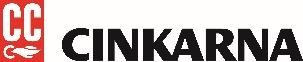 Cuprablau z 35 WP Št. šarže: 135      Rok uporabe podaljšan: 7/2025Cuprablau z 35 WP Št. šarže: 135      Rok uporabe podaljšan: 7/2025Cuprablau z 35 WP Št. šarže: 135      Rok uporabe podaljšan: 7/2025Cuprablau z 35 WP Št. šarže: 135      Rok uporabe podaljšan: 7/2025Cuprablau z 35 WP Št. šarže: 135      Rok uporabe podaljšan: 7/2025Cuprablau z 35 WP Št. šarže: 135      Rok uporabe podaljšan: 7/2025Cuprablau z 35 WP Št. šarže: 135      Rok uporabe podaljšan: 7/2025Cuprablau z 35 WP Št. šarže: 135      Rok uporabe podaljšan: 7/2025Cuprablau z 35 WP Št. šarže: 135      Rok uporabe podaljšan: 7/2025Cuprablau z 35 WP Št. šarže: 135      Rok uporabe podaljšan: 7/2025Cuprablau z 35 WP Št. šarže: 135      Rok uporabe podaljšan: 7/2025Cuprablau z 35 WP Št. šarže: 135      Rok uporabe podaljšan: 7/2025Cuprablau z 35 WP Št. šarže: 135      Rok uporabe podaljšan: 7/2025Cuprablau z 35 WP Št. šarže: 135      Rok uporabe podaljšan: 7/2025Cuprablau z 35 WP Št. šarže: 135      Rok uporabe podaljšan: 7/2025Cuprablau z 35 WP Št. šarže: 135      Rok uporabe podaljšan: 7/2025Cuprablau z 35 WP Št. šarže: 135      Rok uporabe podaljšan: 7/2025Cuprablau z 35 WP Št. šarže: 135      Rok uporabe podaljšan: 7/2025Cuprablau z 35 WP Št. šarže: 135      Rok uporabe podaljšan: 7/2025Cuprablau z 35 WP Št. šarže: 135      Rok uporabe podaljšan: 7/2025Cuprablau z 35 WP Št. šarže: 135      Rok uporabe podaljšan: 7/2025Cuprablau z 35 WP Št. šarže: 135      Rok uporabe podaljšan: 7/2025Cuprablau z 35 WP Št. šarže: 135      Rok uporabe podaljšan: 7/2025Cuprablau z 35 WP Št. šarže: 135      Rok uporabe podaljšan: 7/2025Cuprablau z 35 WP Št. šarže: 135      Rok uporabe podaljšan: 7/2025Cuprablau z 35 WP Št. šarže: 135      Rok uporabe podaljšan: 7/2025Cuprablau z 35 WP Št. šarže: 135      Rok uporabe podaljšan: 7/2025Cuprablau z 35 WP Št. šarže: 135      Rok uporabe podaljšan: 7/2025Cuprablau z 35 WP Št. šarže: 135      Rok uporabe podaljšan: 7/2025Cuprablau z 35 WP Št. šarže: 135      Rok uporabe podaljšan: 7/2025Cuprablau z 35 WP Št. šarže: 135      Rok uporabe podaljšan: 7/2025Cuprablau z 35 WP Št. šarže: 135      Rok uporabe podaljšan: 7/2025Cuprablau z 35 WP Št. šarže: 135      Rok uporabe podaljšan: 7/2025Cuprablau z 35 WP Št. šarže: 135      Rok uporabe podaljšan: 7/2025Cuprablau z 35 WP Št. šarže: 135      Rok uporabe podaljšan: 7/2025Cuprablau z 35 WP Št. šarže: 135      Rok uporabe podaljšan: 7/2025Cuprablau z 35 WP Št. šarže: 135      Rok uporabe podaljšan: 7/2025Cuprablau z 35 WP Št. šarže: 135      Rok uporabe podaljšan: 7/2025Cuprablau z 35 WP Št. šarže: 135      Rok uporabe podaljšan: 7/2025Cuprablau z 35 WP Št. šarže: 135      Rok uporabe podaljšan: 7/2025Cuprablau z 35 WP Št. šarže: 135      Rok uporabe podaljšan: 7/2025Cuprablau z 35 WP Št. šarže: 135      Rok uporabe podaljšan: 7/2025Cuprablau z 35 WP Št. šarže: 135      Rok uporabe podaljšan: 7/2025Cuprablau z 35 WP Št. šarže: 135      Rok uporabe podaljšan: 7/2025